במדבר פרק ב (א) וַיְדַבֵּ֣ר יְקֹוָ֔ק אֶל־מֹשֶׁ֥ה וְאֶֽל־אַהֲרֹ֖ן לֵאמֹֽר:(ב) אִ֣ישׁ עַל־דִּגְל֤וֹ בְאֹתֹת֙ לְבֵ֣ית אֲבֹתָ֔ם יַחֲנ֖וּ בְּנֵ֣י יִשְׂרָאֵ֑ל מִנֶּ֕גֶד סָבִ֥יב לְאֹֽהֶל־מוֹעֵ֖ד יַחֲנֽוּ:1God spoke to Moses and Aaron saying:	 2The children of Israel shall encamp each man by his division with the flag staffs of their fathers' house; some distance from the Tent of Meeting they shall encamp.		במדבר רבה (וילנא) פרשת במדבר פרשה ב ז באותות, סימנין היו לכל נשיא ונשיא מפה וצבע על כל מפה ומפה כצבע של אבנים טובות שהיו על לבו של אהרן, מהם למדה המלכות להיות עושין מפה וצבע לכל מפה ומפה כל שבט ושבט נשיא שלו צבע מפה שלו דומה לצבע של אבנו ראובן אבנו אודם ומפה שלו צבוע אדום ומצוייר עליו דודאים, שמעון פטדה ומפה שלו צבוע ירוק ומצוייר עליו שכם לוי ברקת ומפה שלו צבוע שליש לבן ושליש שחור ושליש אדום ומצוייר עליו אורים ותומים, יהודה נפך וצבע מפה שלו דמותו כמין שמים ומצוייר עליו אריה, יששכר ספיר ומפה שלו צבוע שחור דומה לכחול ומצוייר עליו שמש וירח על שם (ד"ה =דברי הימים= א יב) ומבני יששכר יודעי בינה לעתים זבולן יהלם וצבע מפה שלו לבנה ומצוייר עליו ספינה על שם זבולן לחוף ימים ישכון, דן לשם וצבע מפה שלו דומה לספיר ומצוייר עליו נחש על שם יהי דן נחש גד שבו וצבע מפה שלו לא לבן ולא שחור אלא מעורב שחור ולבן ומצוייר עליו מחנה על שם (בראשית מט) גד גדוד יגודנו, נפתלי אחלמה וצבע מפה שלו דומה ליין צלול שאין אדמתו עזה ומצוייר עליו אילה על שם נפתלי אילה שלוחה, אשר תרשיש וצבע מפה שלו דומה לאבן יקרה שמתקשטות בו הנשים ומצוייר עליו אילן זית על שם מאשר שמנה לחמו, יוסף שוהם וצבע מפה שלו שחור עד מאד ומצוייר לשני נשיאים אפרים ומנשה מצרים על שם שהיו תולדותם במצרים ועל מפה של אפרים היה מצוייר שור על שם בכור שורו זה יהושע שהיה משבט אפרים ועל מפה שבט מנשה היה מצוייר ראם על שם (דברים לג) וקרני ראם קרניו על שם גדעון בן יואש שהיה משבט מנשה, בנימין ישפה וצבע מפה שלו דומה לכל הצבעים לי"ב הצבעים ומצוייר עליו זאב על שם בנימין זאב יטרף לכך נאמר באותות שסימנין היו להם לכל נשיא ונשיא.מדרש תנחומא (בובר) פרשת במדבר סימן יב [יב] [איש על דגלו באותות לבית אבותם. זש"ה] אשא דעי למרחוק ולפועלי אתן צדק (איוב לו ג), לא היה צריך לומר אלא איש על דגלו [באותות יחנו בני ישראל], ומה תלמוד לומר על דגלו באותות [לבית אבותם], אלא בשעה שנפטר יעקב אבינו מן העולם, אמר להם ושכבתי עם אבותי ונשאתני ממצרים וקברתני בקבורתם (בראשית מז ל), חזר על כל בניו ובירכם ופקדם, אמר להם כשתטלו אותי ביראה ובכבוד תטלו אותי, ולא יגע אדם אחר במטתי, לא אחד מן המצריים, ולא אחד מבניכם, מפני שיש בהם שנשאו מבנות כנען, וכן הוא אומר ויעשו בניו לו כן כאשר צום (שם /בראשית/ נ יב), [וישאו אותו בניו ארצה כנען] (שם שם /בראשית נ'/ יג), בניו ולא בני בניו, (וישאו אותו בניו ארצה כנען), היאך צום, אמר להם יהודה יששכר וזבולון יטענו מטתי מן המזרח, ראובן ושמעון וגד מן הדרום, אפרים ומנשה ובנימין מן המערב, דן ואשר ונפתלי מן הצפון, יוסף אל יטעון שהוא מלך, ואתם צריכין לחלוק לו כבוד, ולוי אל יטעון, למה שהוא טוען את הארון, ומי שהוא טוען את ארון חי העולמים, אינו טוען ארונו של מת, אם עשיתם כן וטענתם את מטתי כשם שצויתי אתכם, הקדוש ברוך הוא עתיד להשרות אתכם דגלים דגלים, כיון שנפטר טענו אותו כשם שצוה אותם, שנאמר ויעשו בניו לו כן כאשר צום, מה כתיב אחריו וישאו אותו בניו ארצה כנען, כיון שיצאו ישראל ממצרים, אמר הקדוש ברוך הוא הרי השעה שיעשו דגלים דגלים, כשם שבישרן אביהן, שהן עתידין לעשות דגלים, מיד אמר הקדוש ברוך הוא למשה עשה אותם דגלים לשמי, מיד התחיל משה מיצר, אמר עתיד מחלוקת להיות בין השבטים, אם אומר לשבט יהודה לשרות במזרח, אומר אי אפשר לי לשרות אלא בדרום, וכן כל שבט ושבט כיוצא בו, אמר לו הקדוש ברוך הוא [מה איכפת לך] אינן צריכין לך בדבר זה, מעצמן הם מכירין דירתן, למה שצוואת אביהם בידם, היאך לשרות בדגלים, איני מחדש עליהם דבר, כבר יש בידן טכסיס אביהן, כשם שהקיפו את מטתו, כך יקיפו את המשכן, מנין שנאמר איש על דגלו באותות [לבית אבותם].[(Numb. 2:2:) EACH WITH HIS STANDARD, UNDER THE BANNERS FOR THEIR FATHERS' HOUSE. This text is related] (to Job 36:3): I WILL FETCH MY KNOWLEDGE FROM AFAR, AND JUSTIFY MY MAKER. It was only necessary to say: "Each under his standard"; [under the banners shall the children of Israel camp.]73Tanh., Numb. 1:11; Numb. R. 2:8. Then what is the significance of saying (in Numb. 2:2:) WITH HIS STANDARD, UNDER THE BANNERS [FOR THEIR FATHERS' HOUSE]. Simply that when our father Jacob departed from this world, he said to them (in Gen. 47:30): WHEN I SLEEP WITH MY ANCESTORS, YOU ARE TO TAKE ME UP FROM EGYPT AND BURY ME IN THEIR GRAVE. He went around to all his sons, blessed them, and gave them a charge. He said to them: When you take me, you are to take me with reverence and honor. Let no other person, neither one of the Egyptians nor one of your children, touch my bier, because there are some among them who have taken <wives> from the daughters of Canaan.74Cf. Gen. R. 84:21; PRK 39, according to which there was no such intermarriage. And so it says (in Gen. 50:12-13): SO HIS CHILDREN DID FOR HIM JUST AS HE HAD COMMANDED THEM, [IN THAT HIS CHILDREN BROUGHT HIM UP TO THE LAND OF CANAAN]. His children, but not his grandchildren (who were forbidden to touch the bier)! {(Gen. 50:13): IN THAT HIS CHILDREN BROUGHT HIM UP TO THE LAND OF CANAAN.} How did he charge them? He said to them: Judah, Issachar, and Zebulun shall carry my bier on the east; Reuben, Simeon, and Gad, on the south; Ephraim, Manasseh, and Benjamin, on the west; Dan, Asher, and Naphtali, on the north. Joseph is not to carry <at all>, because he is a king; but you must impart honor to him. Nor is Levi to carry. Why? Because he carries the ark (aron), and whoever carries the ark of the One who Lives Forever is not to carry a coffin (aron) of the dead. If you do this and carry my bier, just as I have charged you, the Holy One is going to have you encamp by the various standards. When he passed away, they carried him just as he had charged them. It is so stated (in Numb. 5:12): SO HIS CHILDREN DID FOR HIM JUST AS HE HAD COMMANDED THEM. What is written next (in vs. 13)? HIS CHILDREN BROUGHT HIM UP TO THE LAND OF CANAAN, when Israel went forth from Egypt. The Holy One said: Now is the time for them to make standards, just as their father had proclaimed to them that they were going to make standards. Immediately the Holy One said to Moses: Make those standards for my name. Immediately Moses began to be concerned. He said: There is going to be dissension among the tribes. If I tell the tribe of Judah to encamp in the east, they will say: It is impossible for us to encamp anywhere but in the south. And so each and every tribe <would act> like that one. The Holy One said to him: [What concern is that to you?] They do not need you in this matter. They will recognize their dwellings by themselves. Why? Because their father's will was in their hand on how to encamp by the standards. I am not establishing something new. They already have their father's arrangements75Gk.: taxeis. in their hands. Just as they have taken positions around his bier, so let them take positions around the Tabernacle. Where is it shown? Where it is stated (in Numb. 2:2): EACH WITH HIS STANDARD, UNDER THE BANNERS [FOR THEIR FATHERS' HOUSE].רש"י במדבר פרשת במדבר פרק ב פסוק ב (ב) באתת - כל דגל יהיה לו אות מפה צבועה תלויה בו. צבעו של זה לא כצבעו של זה, צבע כל אחד כגוון אבנו הקבועה בחשן, ומתוך כך יכיר כל אחד את דגלו. דבר אחר באותות לבית אבותם באות שמסר להם יעקב אביהם כשנשאוהו ממצרים, שנאמר (בראשית נ, יב) ויעשו בניו לו כן כאשר צום, יהודה ויששכר וזבולן ישאוהו מן המזרח, וראובן ושמעון וגד מן הדרום וכו', כדאיתא בתנחומא [במדבר יב] בפרשה זו:with the flag staffs: Heb. בְאֹתֹת. Every division shall have its own flag staff, with a colored flag hanging on it; the color of one being different from the color of any other. The color of each one was like the hue of its stone, set in the choshen [worn by the Kohen Gadol], and in this way, everyone could recognize his division. Another explanation: “with the signs [the literal translation of בְאֹתֹת] of his fathers’ house”—according to the sign their father Jacob gave them when they carried him out of Egypt, as it says, “His sons did for him just as he had commanded them” (Gen. 50:12), [which was that] Judah, Issachar, and Zebulun should bear him [his body] from the east, Reuben, Simeon, and Gad from the south etc. as it states in the [Midrash] Tanchuma אבן עזרא במדבר פרק ב פסוק ב (ב) באתת - סימנים היו בכל דגל ודגל. וקדמונינו אמרו, שהיה לדגל ראובן צורת אדם מכח דרש דודאים, ובדגל יהודה צורת אריה, כי בו המשילו יעקב, ובדגל אפרים צורת שור, מטעם בכור שור, ובדגל דן צורת נשר, עד שידמו לכרובים שראה יחזקאל הנביא.חזקוני במדבר פרק ב פסוק ב (ב) על דגלו באתת בדגלים היה כתוב אותיות של שמות האבות וכיצד היו כתובות בדגל ראובן היה כתוב אי"י בשני בצ"ע בשלישי רח"ק ברביעי מק"ב. ראשונות שבתיבות הם אברם השניות יצחק השלישית יעקב, והענן היה מסכך על ישראל כמין ה"א דאברהם. ד"א באתת לבית אבתם צורת אדם בדגל ראובן צבוע בצבע אודם הקבועה בחשן לשמו סימן לדודאים שמצא שהם כצורת אדם. צורת אריה בדגל יהודה שנקרא אריה צבוע בצבע נפך. צורת שור בדגל אפרים שאביו נקרא שור צבוע בצבע שוהם. צורת נשר בדגל דן צבוע בצבע לשם והמשכן בנתיים רמז לחיות הקודש המרובעות לכסא הכבוד ומהם למדו המלכיות להיות להם מפות מצויירות במיני צבעים.מדרש תנחומא (בובר) פרשת במדבר [טו] [איש על דגלו באותות]. זש"ה הביאני אל בית היין [ודגלו עלי אהבה] (שה"ש =שיר השירים= ב ד), מהו הביאני אל בית היין, כיון שנגלה הקדוש ברוך הוא על הר סיני ירדו עמו עשרים ושנים אלף מרכבות של מלאכים, שנאמר רכב אלהים רבותים אלפי שנאן (תהלים סח יח), והיו כולם עשויים דגלים דגלים, לכך נאמר דגול מרבבה (שה"ש =שיר השירים= ה י), כיון שראו אותם ישראל שהם עשויים דגלים דגלים, היו מתאוים לדגלים, אמרו ולואי אנו נעשים דגלים כמותם, לכך נאמר הביאני אל בית היין [ודגלו עלי אהבה], בית היין זה סיני, שבו ניתנה תורה, [שנמשלה ביין], שנאמר ושתו ביין מסכתי (משלי ט ה), הוי הביאני אל בית היין, זה סיני, ודגלו עלי אהבה, אמרו ולואי הוא מדגיל עלי אהבה, וכן הוא אומר נרננה בישועתך ובשם אלהינו נדגול (תהלים כ ו), אמר להם הקדוש ברוך הוא נתאויתם לדגלים, חייכם שאני עושה שאלתכם, שנאמר ימלא ה' כל משאלותיך (שם /תהלים כ' ו'/), מיד הודיע הקדוש ברוך הוא את אהבתו לישראל ואמר למשה לך עשה אותם דגלים כמו שנתאוו.[(Numb. 2:2:) EACH WITH HIS STANDARD, UNDER THE BANNERS.] This text is related (to Cant. 2:4): HE BROUGHT ME UNTO THE BANQUET HOUSE, [AND HIS STANDARD (DGL) OVER ME IS LOVE]. What is the meaning of HE BROUGHT ME UNTO THE BANQUET HOUSE?88Tanh., Numb. 1:14; Numb. R. 2:3. The midrash is seeking the connection between BANQUET HOUSE and HIS STANDARD. When the Holy One was revealed upon Mount Sinai, there descended with him twenty-two thousand chariots of angels, as stated (in Ps. 68:18): THE CHARIOTS OF GOD ARE TWO MYRIADS, THOUSANDS FOR A DOUBLING.89The midrash interprets these words to mean: TWO MYRIADS (of 10,000 each) PLUS A THOUSAND DOUBLED for a total of 22,000. Now they all were arranged by standards (rt.: DGL). It is therefore stated (in Cant. 5:10): <MY BELOVED IS BRIGHT AND RUDDY,> THE MOST PROMINENT (rt.: DGL) OF TEN THOUSAND. When Israel saw them, as they were arrayed by standards (rt.: DGL), they yearned for standards. They said: O that we might be arrayed with standards like them! It is therefore stated (in Cant. 2:4): HE BROUGHT ME UNTO THE BANQUET HOUSE, [AND HIS STANDARD (DGL) OVER ME IS LOVE]. THE BANQUET HOUSE (literally: HOUSE OF WINE) is Mount Sinai, on which Torah was given, [since <Torah> is compared to wine], as stated (in Prov. 9:5, where wisdom is saying): AND DRINK OF THE WINE I HAVE MIXED. Ergo (in Cant. 2:4): HE BROUGHT ME UNTO THE HOUSE OF WINE, namely to Sinai. (Ibid., cont.:) AND HIS STANDARD OVER ME IS LOVE. They said: O that he may raise the standard of love over me! And so it says (in Ps. 20:6 [5]): LET US SHOUT FOR JOY IN YOUR SALVATION, AND IN THE NAME OF OUR GOD LET US SET UP OUR STANDARDS. The Holy One said to them: Do you yearn for standards? By your life, I will fulfill your petition. It is so stated (ibid., cont.): MAY THE LORD FULFILL ALL YOUR PETITIONS. Immediately the Holy One made known his love to Israel and said to Moses: Go and make those standards like the ones for which they have yearned.אמת ליעקב במדבר פרק א פסוק א (א) וידבר גו' בשנה השנית לצאתם מארץ מצרים לאמר שאו את ראש וגו'.הנה המנין הזה, כנראה מסדר השבטים שמנה את גד אחר ראובן ושמעון, היה ביחוד כדי לסדר את ענין הדגלים. ולכאורה תמוה, הלוא תיכף כשיצאו בני ישראל ממצרים יצאו בני ישראל על צבאותם וכדכתיב [שמות י"ד פ"ח]: ובני ישראל יוצאים ביד רמה, וכן [שם י"ג פי"ח]: וחמשים בני ישראל וגו', הרי שלא יצאו כעבדים הבורחים מאדוניהם אלא כעם חפשי, ואמאי המתינו מלסדר את הדגלים שנה תמימה, אתמהה!אלא שבאמת ענין הדגלים לכאורה הוא פירוד הלבבות, כי זה ודאי שכל צבע יש בו איזה סמל מיוחד, וכן הציורים שהיו על כל דגל ודגל, הלא זה ציין כי כל שבט ושבט יש לו תכונה או שאיפה מיוחדת - ומטרת האחד שונה ממטרת השני, ונמצא כי לכאורה הדגלים גרמו לפירוד הלבבות, אלא מכיון שהיה לכולם מרכז אחד, והיינו המשכן, וכולם חונים מסביב למשכן, אין זה גורם לפרוד אלא כל א' עומד על משמרתו המיוחדת לו ואין כאן שום פירוד, וכמו באדם - וכי מפני שהאזנים נבראו לשמוע והעינים לראות וכי תעלה על דעתך שתהיה ביניהם פירוד ומחלוקת, וכמו כן באומה, מכיון שכולם מרוכזים לנקודה מרכזית אחת אם כן אין חשש פרוד ומחלוקת, ולפיכך כל זמן שלא הוקם המשכן ולא היה עדיין מרכז רוחני אז היתה כל האומה חטיבה אחת ודגל א' לכולם, משא"כ אחר שהוקם המשכן כי אז אין שום חשש לדגלים, ולפיכך אחר שבחדש הראשון בשנה השנית הוקם המשכן התחילו להתעסק בדגלים בא' לחדש השני בשנה השנית, ונכון.מראה יחזקאל במדבר פרשת במדבר וזה"ש במדרש [במ"ר פ"ב ג] על פסוק איש על דגלו באותות לבית אבותם כמ"ש נרננה בישועתך ובשם אלקינו נדגול, פירוש כי מי שלא הגיע לידי מדה זו דהיינו שהעביר כמה ימים ושבועות בימי הספירה שלא תיקן כלום א"כ איך יכול לעלות אל הר ה' בחג הקדוש הבע"ל, אמנם כשמאחד עם קונו ואינו עושה בשביל עצמו הוא יכול לדלג, וע"כ אמרו ודגלו עלי אהבה, אל תקרי ודגלו אלא ודלוגו, וכשעבודתם באהבה יכולים לדלג למדריגה עליונה אפילו שלא כסדר, וזה"ש [תהלים כ ו] נרננה בישועתך ר"ל שהישועה היא כביכול להשכינה כמ"ש עם נושע בה' שהקב"ה נושע עם הישראל וכל עבודתינו ותפלתינו הוא בשביל כבוד שמים ואז בשם אלקינו כיון שאנו עושין לא לשם עצמינו רק בשביל אלקינו אזי נדגול דהיינו שנוכל לדלג למדריגה עליונה, אעפ"י שאין אנחנו ראוים לכך כי הכל אנו עושין רק לכבוד שם קדשו.R. Yechezkel Panet was born in 1783 /5543 in Bilitz, Poland. At a young age he went to study under R. Baruch Frankel - Teomim, the author of the Baruch Ta'am, in Leifnik. Afterwards he went to Prague to study with R. Shmuel Landau, the son of the author of the Nodah Bihuda, and other greats rabbis of the city. Eventually, he became close to R. Menachem Mendel of Rimanov and became his disciple, authoring Menachem Zion, in which he recorded the teachings of his mentor. He also became close to the Chozeh (Seer)  of Lublin and the Maggid of Koznitz. R. Yechezkel served as rabbi in various communities, and from 1823/ 5583 served as Rabbi of Karlsburg (Alba - Julia)  in Transylvania, Romania, and the entire province, passing away there in 1845 /5605. He left many volumes in manuscripts, among them his responsa Mar'eh Yechezkel, which was published in Sigat, in 1875/ 5635. His book Mar'eh Yechezkel on the Torah and Festivals was gleaned from his sermons and his writings on Chassidism and aggadah that been published and were still in manuscript, and was published by his great - grandson, R. Zvi Elimelekh Panet in Bnei Brak, 2000 /5760. 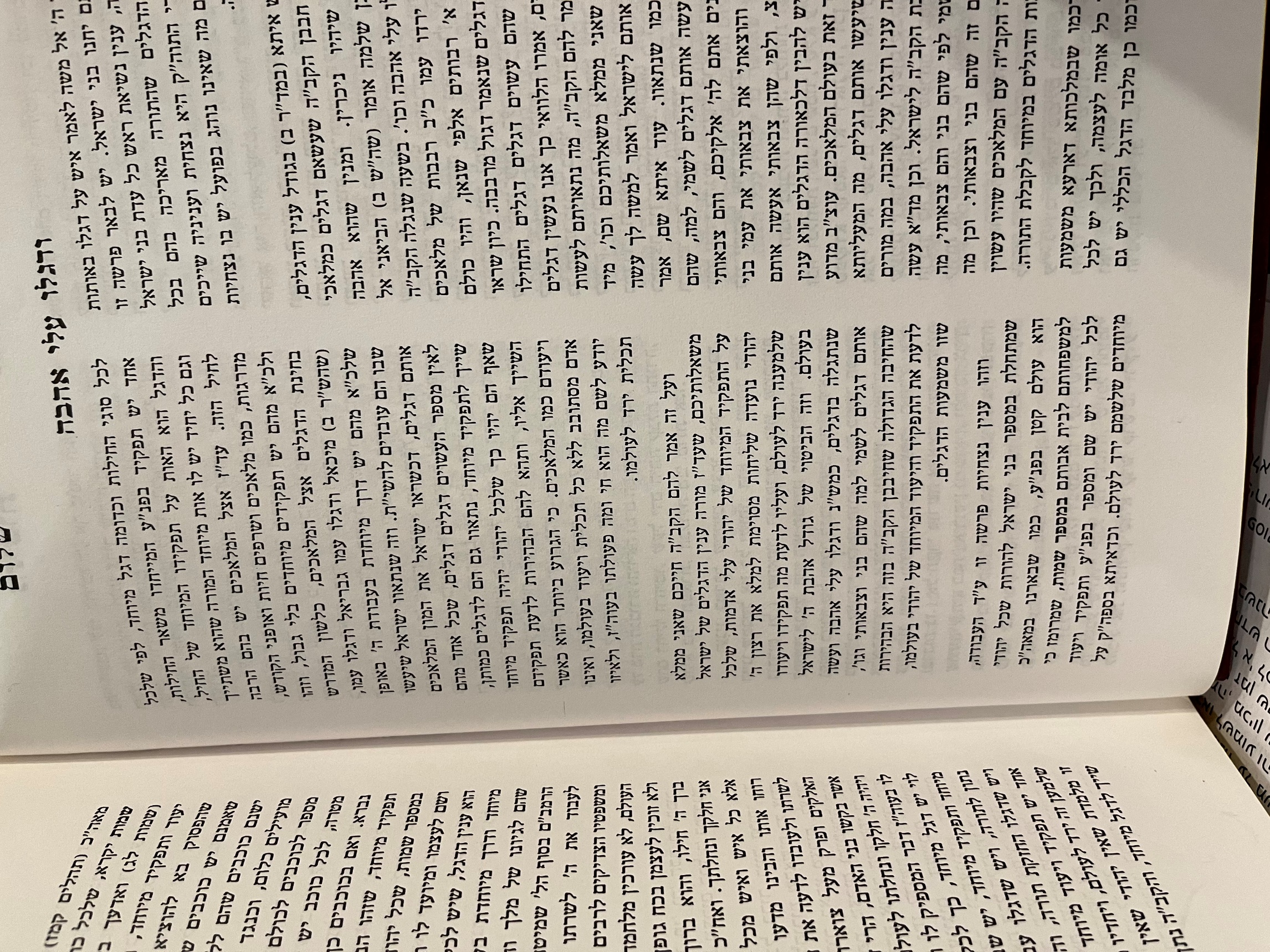 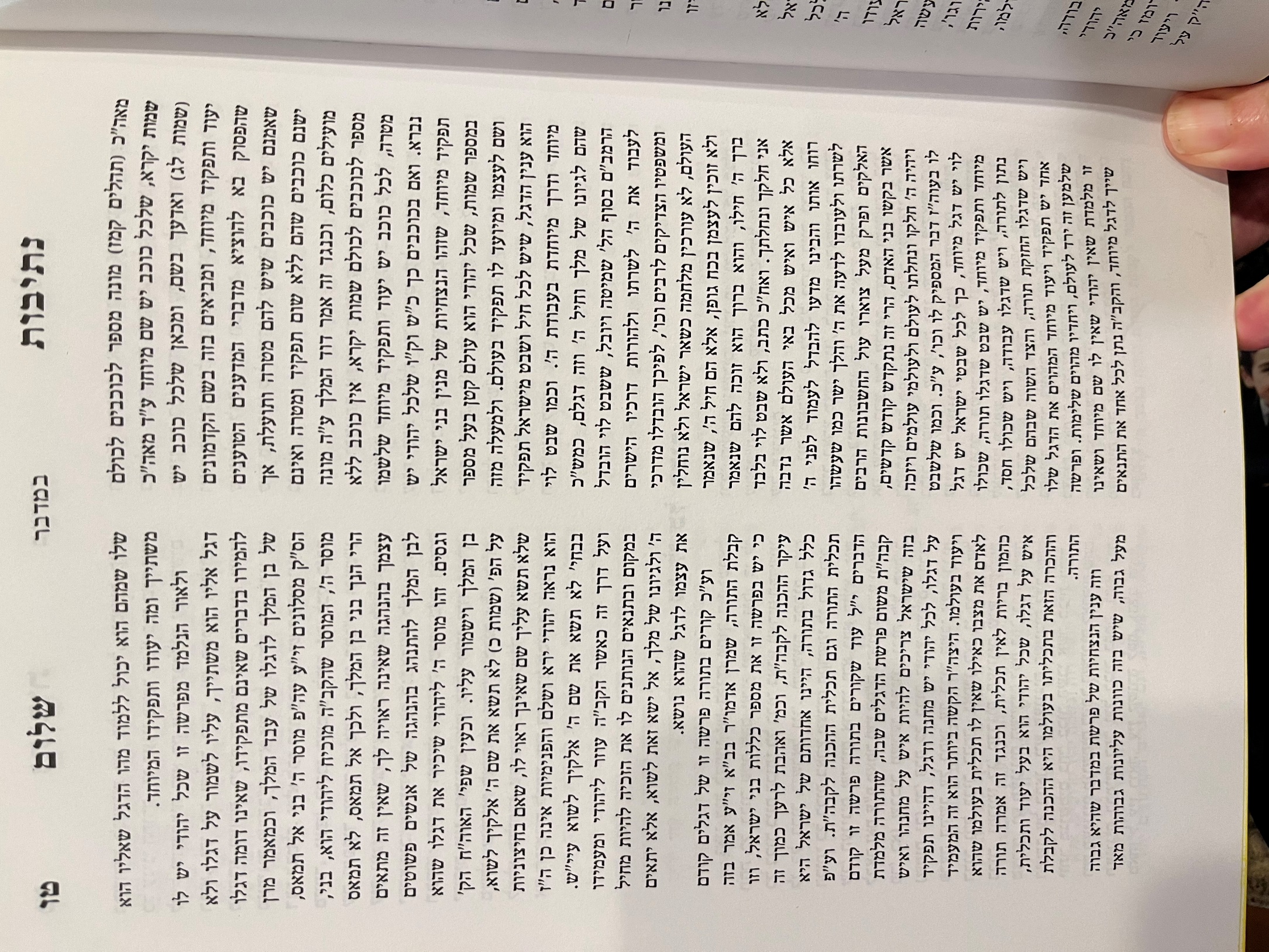 במדבר רבה (וילנא) פרשת במדבר פרשה ב סימן ג ד"א הביאני אל בית היין בשעה שנגלה הקדוש ברוך הוא על הר סיני ירדו עמו כ"ב רבבות של מלאכים שנאמר (תהלים סח) רכב אלהים רבותים אלפי שנאן והיו כולם עשוים דגלים דגלים שנאמר (שיר /השירים/ ה) דגול מרבבה כיון שראו אותן ישראל שהם עשוים דגלים דגלים התחילו מתאוים לדגלים אמרו אלואי כך אנו נעשים דגלים כמותן לכך נאמר (שם /שיר השירים/ ב) הביאני אל בית היין זה סיני שנתנה בו התורה שנמשלה ביין (משלי ט) ושתו ביין מסכתי הוי אל בית היין זה סיני ודגלו עלי אהבה אמרו אילולי הוא מגדיל עלי אהבה וכן הוא אומר נרננה בישועתך וגו' אמר להם הקדוש ברוך הוא מה נתאויתם לעשות דגלים חייכם שאני ממלא משאלותיכם (תהלים כ) ימלא ה' כל משאלותיך מיד הודיע הקדוש ברוך הוא אותם לישראל ואמר למשה לך עשה אותם דגלים כמו שנתאוו.במדבר רבה (וילנא) פרשת במדבר פרשה ב סימן ח ח [ב, ב] לבית אבותם, לא היה צריך לומר אלא איש על דגלו באותות יחנו בני ישראל מה ת"ל לבית אבותם הה"ד (איוב לו) אשא דעי למרחוק ולפועלי אתן צדק בשעה שאמר הקדוש ברוך הוא למשה עשה אותם דגלים כמו שנתאוו התחיל משה מיצר אמר עכשיו עתידה המחלוקת להנתן בין השבטים אם אני אומר לשבטו של יהודה שישרה במזרח והוא אומר אי אפשי אלא בדרום וכן ראובן וכן אפרים וכן כל שבט ושבט מה אני עושה אמר לו הקדוש ברוך הוא משה מה איכפת לך אין צריכין לך מעצמן הן מכירין דירתן אלא דייתיקי יש בידן מיעקב אביהם היאך לשרות בדגלים איני מחדש עליהם כבר יש להם טכסים מיעקב אביהם כמו שטענו אותו והקיפו את מטתו כך יקיפו את המשכן דא"ר חמא בר חנינא כיון שבא אבינו יעקב ליפטר מן העולם קרא לבניו דכתיב (בראשית מט) ויקרא יעקב אל בניו ובירכן וצוון על דרכי האלהים וקבלו עליהם מלכות שמים משגמר דבריו אמר להם כשתטלו אותי ביראה ובכבוד לוו אותי ולא יגע אדם אחר במטתי ולא אחד מן המצריים ולא אחד מבניכם מפני שאתם נטלתם מבנות כנען וכה"א (שם /בראשית/ נ) ויעשו לו בניו כן כאשר צום בניו ולא בני בניו וישאו אותו בניו היאך צום אלא אמר להם בני יהודה יששכר וזבולן יטענו מטתי מן המזרח ראובן ושמעון וגד יטענו מטתי מן הדרום אפרים ומנשה ובנימין יטענו מן המערב דן אשר ונפתלי יטענו מן הצפון יוסף אל יטען שהוא מלך ואתם צריכין לחלק לו כבוד לוי אל יטען למה שהוא טוען את הארון ומי שהוא טוען ארונו של חי העולמים אינו טוען ארונו של מת ואם עשיתם וטענתם את מטתי כשם שצויתי אתכם האלהים עתיד להשרות אתכם דגלים, כיון שנפטר טענו אותו כשם שציום שנאמר ויעשו לו בניו כן כאשר צום הוי (איוב לו) אשא דעי למרחוק ולפועלי אתן צדק שמיעקב היה בהם דעה היאך ישרו דגלים ולפועלי אתן צדק זה הקדוש ברוך הוא שפעל פעולות טובות עם ישראל וכדי ליתן להם פעולה טובה שכר שקיימו מצות אביהם לא צום לחנות דגלים אלא כמצות אביהם צדק עמהם שלא שינה הדבר שלא ליתן מחלוקת ביניהם לכך נאמר לבית אבותם כענין שהקיפו מטת אביהם כן יחנו הוי לבית אבותם יחנו בני ישראל.[רבינו] בחיי במדבר פרק ב פסוק ב (ב) איש על דגלו באתת. מלשון: (ירמיה י, ב) "אותות השמים", והם סימנין שיהיו בכל דגל ודגל. היה בדגל ראובן צורת אדם רמז לדודאים. והיה בדגל יהודה צורת אריה שכן המשילו אביו לגור אריה, והיה בדגל אפרים צורת שור, כענין שכתוב: (דברים לג, יז) "בכור שורו הדר לו", והיה בדגל דן צורת נשר עד שהיו דומין לכרובים שראה יחזקאל.ויתכן לפרש "באותות" מלשון: (שם יב, כ) "בכל אות נפשך". שכן ישראל נתאוו לדגלים במעמד הקדוש כשראו שם דגלים של מלאכי השרת. וכן אמר שלמה ע"ה: (שיר השירים ה, י) "דודי צח ואדום דגול מרבבה". ודרשו רז"ל בשיר השירים רבה (ב, יג) שבא הקדוש ברוך הוא לסיני עם מלאכי השרת עשוין דגלים. ועוד דרשו שם: (שיר השירים ב, ד) "הביאני אל בית היין", זה הר סיני שבו נתנה התורה שנמשלה ליין, "ודגלו עלי אהבה", זו שכינה. וכן באר הכתוב: (משלי טו, יז) "טוב ארוחת ירק ואהבה שם". ע"ד הקבלה, ולכך אוו ישראל שיהיו עליהם דגלים כמותם.ריקאנטי במדבר פרק ב פסוק ב (ב) איש על דגלו באותות לבית אבותם וגו' [ב, ב]. כבר הודעתיך כי כל הענינים התחתונים הם נגדיים לעליונים, וכפי העשייה למטה כך נעשה למעלה. וסוד ארבעה דגלים, להורות כבוד למעלה מכבוד, כמו שנבאר בגזירת האל. הנה ישראל נחלקו לארבעה דגלים, ובכל דגל שלשה שבטים, ובין כלם שנים עשר שבטי יה, ובשבעים נפש ירדו אבותינו מצרימה, וכשנעלה הסדר הזה ממדרגה למדרגה עד יי' יתברך, נאמר כי ארבעה דגלים הם כנגד ארבעה יסודות, וארבעה מחנות שכינה, וד' חיות הנושאות המרכבה, וכשנעלה עוד למעלה נאמר כי כל אלו כנגד ארבע מדות שיש בהקב"ה חס"ד גבור"ה תפאר"ת מלכו"ת, זהו שנאמר [שיר השירים ב, ד] ודגלו עלי אהבה, רמז לארבעה דגלים, ומחנה שכינה באמצען כעין של מעלה, כי ציורי המשכן היו דוגמת כבודו של הקדוש ברוך הוא. ואמרו חכמי המחקר [עי' זוהר ח"ג רכה ע"א] כי הקדוש ברוך הוא יתעלה ויתברך ברא דמות בארץ בארבע יסודות בדמות אדם ממש, והם מיכא"ל גבריא"ל אוריא"ל רפא"ל, מיכא"ל יסוד המים ומתאחד במים העליונים מימי החסד, כי הוא הכהן הגדול של מעלה שהוא המכפר, כי בחסד יכופר עון [משלי טז, ו], ועל כן הוא בימין. גבריא"ל כנגד יסוד האש הגדולה, ועל כן הוא בשמאל, והוא שר צבא של מעלה. אוריא"ל לפניו כנגד יסוד הרוח, ומשם אורה יוצאה בעולם, כי הוא במזרח. רפאל במערב כנגד יסוד העפר, ואמרו חכמים כי הוא ממונה על העפר הדבוק מתחת כסא הכבוד הנקרא חומר ראשון. וכשנעלה עוד למעלה נאמר כי אלו ארבעה מחנות שכינה נשפעין מן הארבעה מדות שזכרנו, מיכאל מן החסד, גבריאל מן הגבורה, אוריאל מן התפארת, רפאל מן השכינה, והכתוב רמזם בפירוש [איוב כח, א] כי יש לכסף מוצא ומקום לזהב יזוקו, כמו שפירש הרב הגדול [הרמב"ן] בפירוש איוב, והחכם רבי עזרא בפירוש שיר השירים.ומה שעלה בידינו כי מחנה יהודה ויסוד הרוח ומחנה אוריאל וחיה ששמה אדם הם במזרח ומתאחדין במדת התפארת הנקראת מזרח. דגל מחנה ראובן ויסוד המים ומחנה מיכאל וחיה ששמה אריה כלם בדרום ומתאחדים במדת החסד הנקראת ימין. דגל מחנה דן ויסוד האש ומחנה גבריאל וחיה ששמה שור כולן בצפון ומתאחדין במדת הגבורה. דגל מחנה אפרים ויסוד העפר ומחנה רפאל וחיה ששמה נשר כולן במערב ומתאחדין במלכות. ועל כן דגל מחנה אפרים היה הפחות שבכולן, כי הוא סוד הדל"ת רבתי שבאחד. והנה לך טעם מפני מה יהודה במזרח, כי הוא היה בעל תשובה כידוע בדברי רז"ל, וידוע כי התשובה משכנה במזרח שנאמר [ישעיה סו, א] השמים כסאי, כי הם דברי התשובה שקדמה לעולם. ראובן בדרום כי היה איש החסד שפתח בהצלת אחיו שנאמר [בראשית לז, כא] וישמע ראובן ויצלהו מידם. אפרים במערב כי השכינה במערב, וכתיב [שם מח, כ] בך יברך ישראל, וכבר פירשתי. דן בצפון שנאמר [שם מט, יז] יהי דן נחש עלי דרך, וכתיב [ירמיה א, יד] מצפון תפתח הרעה, זהו טעם הנראה לי.R. Menachem Recanati was born in Italy, ca. 1250, and he died ca. 1310. In addition to the halachic rulings collected in Piskei Recanati (his only halachic work) , R. Menachem wrote a kabbalistic commentary on the Torah, a commentary on the siddur, and discussions of the commandments. Piskei Recanati was first published in Bologna, 1538, and was published several times thereafter. The Responsa Project CD contains the text of the standard edition, which includes the Ma'aseh Betzalel commentary, published in Pietrikov, 1894. אלשיך על במדבר פרק ב פסוק ב איש על דגלו באתת לבית אבתם יחנו בני ישראל מנגד סביב לאהל מועד יחנו. והחנים קדמה מזרחה דגל מחנה יהודה לצבאתם ונשיא לבני יהודה נחשון בן עמינדב (ב - ג):(ב) ראוי לשית לב אל אומרו איש לשון יחיד. ועוד באומרו והחונים קדמה מזרחה, למה לא אמר בדגל זה, כאשר אמר בשאר דגלים, דגל מחנה ראובן תימנה וכו' והחונים עליו מטה שמעון וכו'. וכן דגל מחנה אפרים ימה וכו' ועליו מטה מנשה וכו'. ועל דרך זה היה ראוי יאמר דגל מחנה יהודה מזרחה וכו'. ועל יששכר יאמר והחונים עליו מטה יששכר, ולא שעל יהודה שהוא הראשון ובעל הדגל יאמר והחונים וכו'. ועוד יתור הוא"ו, שהראוי יאמר החונים. ועוד כי בכלם אומר לפקודיהם, וביששכר וזבולון אומר פקודיו לשון יחיד. ובמחנה דן הוא אומר לדגליהם, ובשאר לא נזכר תיבה זו, רק ראשונה [יסעו] שניים יסעו ושלישים יסעו, ולא נאמר לדגליהם. וגם נשית לב כי בכלן נזכר רוח חנייתם ואחר כך נאמר לצבאותם, באומרו קדמה מזרחה לצבאותם, תימנה לצבאותם, צפונה לצבאותם, ובאפרים אומר לצבאותם ימה:והנה במדרש רבה (במדבר רבה ב ו - ז) נאמרו שני דברים. א. כי כל שבט ושבט היה לו אבן בחשן לפי עניינו, ומפה בדגלו כצבע מעין גוון אבנו. ב. אמרו כי ראה יתברך כי היה קנאה בדבר בין השבטים, בסדר דגליהם וחנייתם ונסיעתם. ואמר למשה שיאמר להם שלא ישיתו לב, כי הלא לא היה עתה שינוי מהקודם בימי יעקב. כי כאשר חילקם יעקב לישא את מטתו, יהודה ויששכר וזבולון במזרח, ראובן שמעון גד בדרום. וזהו אומרו באותות לבית אבותם:ונבא אל הענין, אמר הוא יתברך אל תהי להם קנאה, כי הלא איש על דגלו וכו'. והוא כי שתים הנה מיני הקנאות האפשריות. אחד שבטי הדגל בינם לבינם. כענין יששכר שיקנא על יהודה על היותו נטפל אליו, וכן שמעון אל ראובן, ובנימין ומנשה לאפרים, וההיקש בשאר. שנית קנאת בעלי דגלים אחרונים על הראשונים. כענין אפרים יקנא את יהודה, שהוא שלישי ויהודה ראשון, וכן דגל ראובן על יהודה, ודן על כלם. לכן לתקן את הכל בא האלהים ויאמר איש על דגלו באותות. לאמר אל יקנא נשיא יששכר ונשיא זבולון, על יהודה. וכן נשיא שמעון ונשיא גד על ראובן. וההיקש בשאר. כי הלא איש על דגלו, כלומר, כל נשיא בהם הוא על דגלו. כי לכל שבט יש דגל בסימניו, כמפורש ברבה (ב ו) צבע מפה שבדגל כל אחד מהשבטים מעין גוון אבנו, אלא שהיו השנים שבכל עבר נטפלים אחר האחד, יששכר וזבולון אחר דגל יהודה וההיקש בשאר. וזהו איש על דגלו באותות. כל אחד על דגל של עצמו לפי האות והגוון שלו. ואינו נטפל בעצם, אחר האחד שבשלשה:והנה עדיין היה מקום לומר, כי סוף סוף אין יששכר וזבולון נקראים רק על שם יהודה, וכן שמעון וגד על שבט ראובן. וכן קנאת מעמד שלשת נשיאים שבמחנה השני על הראשון, וכן השלישי והשני על שלפניו, אל תחושו, כי הנה הוא לבית אבותם, כמו שאמרו ז"ל (במדבר רבה ב ז) שהוא מיעקב. כי גם ביעקב, היה ראובן לדרום, ושמעון וגד נטפלים אליו. וכן במזרח יהודה בתחלה, ויששכר וזבולון אחריו, וההיקש בשאר:(ג) ועוד עשה הוא יתברך בתורתו, בל יתגאה יהודה באומרו אני ראשון לכלם. על כן אמר והחנים קדמה מזרחה דגל מחנה יהודה. כלומר לא עתה יבושו השאר, פן יאמר יהודה גדול אנכי כי אני ראשון לכלם. כי הלא אינו לפני רק כאילו האחרים קדמוהו, ובתוספת וי"ו, כאילו הוא נוסף עליהם, אני אומר והחונים בוי"ו כאילו הוא אחרון ונוסף על האחרים. וגם נזכר דגלו כלאחר יד. ולא כאחרים שמתחיל ואומר דגל מחנה ראובן דגל מחנה אפרים כו', כי אם והחנים קדמה כו' דגל מחנה יהודה כו', לבל יזוח דעתו על הקדימה. וכן כמדבר על לב דן הבא באחרונה, אמר לאחרונה יסעו לדגליהם. שאם יסעו באחרונה לא שהם טפלים אליו, כי אדרבה אני קורא את האחרים דגליהם של בני דן. וגם כיוון בלמ"ד לומר בשבילם כמאספם. שאל יקפיד כי הלא יחשב כאילו הוא נוסע עם כלם, שהוא כמאסף את כל המחנות, וכלם נטפלים אליו:Rabbi Moses (Maharam) Alshech was born in Turkey in 1507, and died sometime after 1593. Alshech came from a family of Spanish origin. He emigrated to Israel and settled in Safed, where he became a dayyan in the rabbinical court headed by Rabbi Joseph Caro. His Sabbath sermons and discourses formed the basis of his famous commentary on the Bible. His commentary to the Torah was first published in 1593, and the Project contains the commentary based upon the new corrected edition published by Machon Lev Sameiach, Jerusalem, 1990. As a representative of the Jewish community of Safed, he traveled far and wide, visiting many Jewish communities in the Orient in fund - raising efforts. 